FractionsEquivalent FractionsEquivalent fractions are fractions that are the same size but use different values within the fraction.For example:	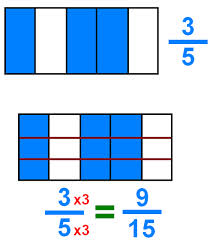 	Just as:			 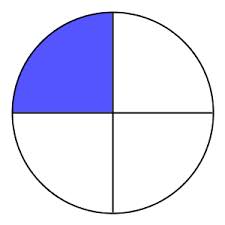 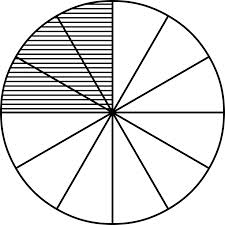 Improper FractionsWe also have to recognise Top Heavy or Improper fractionse.g. This is equal to  because make a whole 1 then there are 3 left from the 7 which are still quarters.This works the other way too: 1As the whole 1 is the same as  plus the extra gives us Adding fractionsTo add fractions we must have the same number as the Denominator (Bottom Number)e.g. So if we have We need to change the denominator so that we have the same. Luckily 3 goes into 6 so we only have to change one of the fractions. This is where Equivalent fractions come in.... So the question now becomes......		which we can then simplify to ½ 	When the denominators do not work nicely like this we have to change both of them......e.g.  We need to change the denominator so that we have the same. This is where Equivalent fractions come in again....  and As we need the denominator the same we have to go for the denominator that both 3 and 5 go into! Yep – you guessed it... 15So the question now becomes......	and we are done!Subtraction works EXACTLY the same!! You just take the numbers away at the end!e.g. Multiplying FractionsTo multiply fractions we simply multiply the numerator with the numerator and the denominator with the denominator.A rhyme to remember it....“Top with Top,Bottom with Bottom,Times them both,Or you’re Rotten!”e.g.  which we can then simplify to Dividing FractionsTo divide fractions we also have a nice, simple rule... if you can remember it....COPY....... CHANGE....... FLIPe.g.  so as the rule says.....Copy the 1st Fraction... Change the sign to the opposite... Flip the 2nd fraction	                                    x					We now have the multiplication 